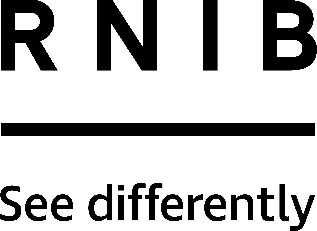 Swissvoice Xtra 1110 corded telephone (DH434)Thank you for purchasing from RNIB. In the unlikely event the item is unsuitable, please contact us within 14 days of receipt to obtain your returns number. To ensure your return goes smoothly, the item and all components must be in as new condition and packed in its original, undamaged packaging. For further details and guidance on returning faulty items, please see the Terms and conditions of sale and How to contact RNIB sections of this instruction manual.Please retain these instructions for future reference. These instructions are also available in other formats. General descriptionThe Swissvoice Xtra 1110 corded telephone was created to make using a telephone as simple as can be. Large buttons on a clear and spacious keypad make dialling easy, and six photo memories connect you with special people at the simple press of a button.Items supplied with the Swissvoice Xtra 1110 telephone:corded telephonetelephone line cablecoiled lead to connect handset to telephonetwo telephone line cable connectersphoto cutting guide.SOS card.OrientationFrontOn the left side of the telephone is the handset cradle. When the handset is not resting in the cradle you will notice the following: directly below the top handset recess is a small, ribbed, movable insert. This is the handset knob (see the wall mounting section for more details).At the right top edge of the telephone, you will notice a red call-indicator light. This illuminates when a call is incoming.Below the red call indicator light there is the handset receiver equalizer, to adjust the handset receiver sound frequency pitch (bass or treble).To the left of the receiver equalizer there are six square memory buttons. The one at the top left is the SOS button, the other five can have pictures inserted so a contact can be easily recognised by a person’s picture, and the number can then be dialled at the touch of a button.Please note: A telephone number must be assigned to the SOS and the picture buttons before they can be used.Below the square memory buttons there are three smaller rectangular buttons. The button on the left and the button in the middle are one-touch direct memory buttons. The button on the right is the program key that you will use to program the telephone numbers for all the memory buttons.Below these three buttons is the numeric keypad, with large, easy-to-see black buttons with white numbers and symbols. The first row of three buttons from left to right is 1, 2 and 3. The second row is 4, 5 and 6, the third row is 7, 8 and 9 and the fourth and last row is Star (*), 0 and Hash (#).To the right of the keypad there is a column of five buttons. From top to bottom; the first button is the redial key, the second button is the audio boost to amplify the receiver volume, the third and fourth buttons are the handsfree or handset volume, to increase or decrease the volume.BackThere are two, round, non-slip feet. One in each of the bottom corners. The two top corners feature flip out feet, these are used when the phone is used in the desktop position. If the phone is to be wall mounted, then these should be folded back into the body of the phone. In between the top two flip out feet, located near the top edge is a raised area with a hole. This is used for attaching the telephone to a wall fixing.Right edgePosition the phone so the front is facing you. On the right edge are two slide-switches. The one at the top is the ringer pitch. The one at the bottom is the ringer volume switch and it has three bell symbols above it. The top of the three settings is the loudest, the middle setting is quieter, and the lowest setting is no sound.Left edgeNear the bottom of the left edge is a square hole. This is the socket for the handset cord.TopOn the top edge, within a recess, is a square-shaped socket. This is for the telephone line cable. On the right of this socket is a the amplify override switch. Pushing the switch to the left will put override switch in the off position, pushing it to the right will put it in the on position.Getting startedConnectionYour telephone must be installed in a dry place, away from heat, humidity and direct sunlight.Connect the telephone cord to a network wall socket and then to the socket on the top edge of the telephone.Connect the spiral cord to the base of the handset and to the socket on the telephone’s left edge. You will hear a click when the modular plug is correctly in place.The phone should be placed on a flat surface for more stability. You can raise the two feet under the base. Lift the handset and listen for the dial tone.Wall mountingPlease note: sighted assistance would be required.If you prefer to place the phone on a wall, make sure the two feet under the base are folded.Flip the hanger knob.Drill two 6mm holes spaced 100mm apart. Insert two wall plugs and screw in the wood screws (3.5 mm in diameter and 30 mm long).Mount the base to the two screws by pulling it downwards.Insert a photo (or the SOS card) on one of the six memory keysPlease note: sighted assistance would be required.Remove the transparent cover attached to the photo       memory button.Cut out the chosen photo using the provided photo cutting      guide.Put the photo on the key and replace the transparent cover       on the photo.Using the productMaking a callPick up the handset or press the handsfree key situated in the bottom right corner.Enter the desired number using the keypad.To end the call, put the handset back on the base or press again the handsfree key.Call from memories or emergency number (SOS)Pick up the handset or press the handsfree key.Press the photo key, the SOS key or the one-touch direct memory buttons. To register a number on these keys, see Program memory keys.At the end of the call, hang up the handset or press the handsfree key.Dial back an outgoing numberPick up the handset or press the handsfree key.Press the redial button.Answering a callTo answer: pick up the handset or press the handsfree key to use the hands-free mode.To hang up: replace the handset on the base or press the handsfree key.RedialIf a number was engaged or if you wish to redial the most recently entered number, pick up the handset and press the Redial button.Set hands-free volumeDuring a hands-free conversation, press the handsfree volume buttons. There are eight levels of volume.Set handset volume (and audio-boost)During a handset conversation, two modes of amplification are available:Standard modePress the handset volume buttons to increase or decrease the volume. There are four levels of volume.Audio boost mode (extra strong up to + 30dB)During handset conversation, press the audio boost key to start and to stop amplification. A slider on the top of the phone (AMPLIFY) is used to always activate the audio boost function. By default, the position is "OFF" If it is in the "ON" position, the audio boost will be automatically activated at each call.Handset receiver equalizer adjustmentSlide the switch to adjust the handset receiver sound frequency pitch (bass or treble)Programming the memory keys: SOS, photos and the two one-touch memory buttons.Pick up the handsetPress the program key.Dial the phone number to be storedPress the memory key dedicated to this number (SOS, Photos, M1 or M2). The SOS number is the one you want to reach in case of emergency.Hang up the handset. It is advisable to make a test to verify the registered number is correct.To change the number, repeat the procedure from step one.Hints and Tips If you are unable to make or receive calls, check that the telephone cord is undamaged and properly plugged in. Disconnect any additional equipment, extension cords and other phones. If the problem is resolved, the fault is with some other equipment. Test the equipment on a known working line (e.g. at a neighbour’s house). If the equipment works there, the fault is probably with your telephone line. Please report this to your network operator.If you are still experiencing difficulties, please contact the RNIB helpline.How to contact RNIBPhone: 0303 123 9999Email: shop@rnib.org.ukAddress: RNIB, Midgate House, Midgate, Peterborough PE1 1TNOnline Shop: shop.rnib.org.ukEmail for international customers: exports@rnib.org.uk RNIB Technology TeamTelephone 0207 391 2280Email tfl@rnib.org.ukTerms and conditions of saleThis product is guaranteed from manufacturing faults for 24 months from the date of purchase.  If you have any issues with the product and you did not purchase directly from RNIB then please contact your retailer in the first instance. For all returns and repairs contact RNIB first to get a returns authorisation number to help us deal efficiently with your product return. You can request full terms and conditions from RNIB or view them online. RNIB Enterprises Limited (with registered number 0887094) is a wholly owned trading subsidiary of the Royal National Institute of Blind People ("RNIB"), a charity registered in England and Wales (226227), Scotland (SC039316) and Isle of Man (1109). RNIB Enterprises Limited covenants all of its taxable profits to RNIB.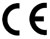 This product is CE marked and fully complies with all applicable EU legislation. 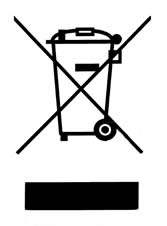 Please do not throw items marked with this symbol in your bin.  Recycle your electricals and electronic devices free at your local recycling centre. Search for your nearest recycling centre by visiting www.recyclenow.com.Why recycle?Unwanted electrical equipment is the UK’s fastest growing type of waste.Many electrical items can be repaired or recycled, saving natural resources and the environment.  If you do not recycle, electrical equipment will end up in landfill where hazardous substances will leak out and cause soil and water contamination – harming wildlife and human health.RNIB are proud to support your local authority in providing local recycling facilities for electrical equipment.To remind you that old electrical equipment can be recycled, it is now marked with the crossed-out wheeled bin symbol. Please do not throw any electrical equipment (including those marked with this symbol) in your bin.What is WEEE?The Waste Electrical or Electronic Equipment (WEEE) Directive requires countries to maximise separate collection and environmentally friendly processing of these items.How are we helping?In the , distributors including retailers must provide a system which allows all customers buying new electrical equipment the opportunity to recycle their old items free of charge. As a responsible retailer, we have met the requirements placed on us by financially supporting the national network of WEEE recycling centres established by local authorities. This is achieved through membership of the national Distributor Take-back scheme (DTS).Date: February 2020.© RNIB